Aşağıda karışık halde verilen yumurta pişirme algoritmasını doğru sıraya göre düzenleyiniz.(6p)-----------------------------------------------------------------------------------Aşağıdaki şekilde kuşu domuzcuğa götürmek için hangi kod blokları kullanılmalıdır. Sırasıyla yazınız.(4p)Çalıştığı zaman---------------------------------------------------------------------------------Aşağıdaki şekilde kuşu domuzcuğa götürmek için hangi kod blokları kullanılmalıdır. Sırasıyla yazınız.(6p)Çalıştığı zaman
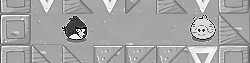 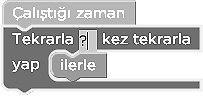 Yukarıdaki kuşun domuzcuğa ulaşması için kod bloğunda soru işareti olan yere hangi sayı yazılmalıdır?(3p)-----------------------------------------------------------------------------------Aşağıdaki kod bloklarını kullanarak 2 çiçek toplayıp 2 bal yapınız.(8p)Çalıştığı zaman-----------------------------------------------------------------------------------Aşağıdaki bilge arıyla beraber WEST sözcüğünü bulunuz.(4p)Çalıştığı zamanAşağıdaki görselde kullanılmak üzere bazı kod bloklarına yer verilmiştir. Bu kod bloklarından yararlanarak boşlukları doldurunuz.(4p)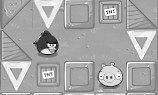 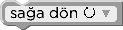 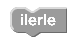 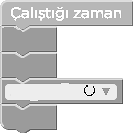 Aşağıdaki arının nektar toplayıp bal yapması için gerekli olan kod bloklarını yazınız.(9p)Çalıştığı zaman
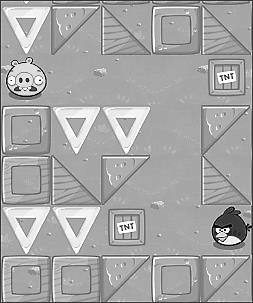 Yukarıdaki kuşun domuzcuğu yakalaması için soru işareti olan yerlere hangi sayılar yazılmalıdır?(4p)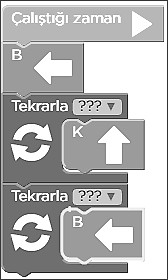 Aşağıdaki programda arının nektar toplaması gerekmektedir. Arının doğru şekilde nektar toplamasını sağlayan kod bloğunu yazınız.(7p)Çalıştığı zaman
-----------------------------------------------------------------------------------Aşağıdaki programda arının nektar toplayıp bal yapması gerekmektedir. Arının doğru şekilde nektar toplayıp bal yapmasını sağlayan kod bloğunu yazınız.(9p)
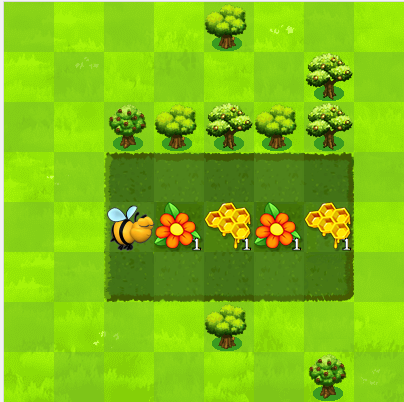 Çalıştığı zamanAşağıda zombinin ay çiçeğine ulaşması için gereken kod blokları ve zombinin görüntüsü vardır. Zombiyi ay çiçeğine götürecek kod satırlarını yazınız.(3p)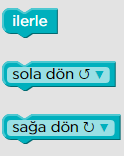 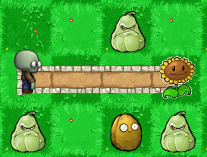 Çalıştığı zaman
-----------------------------------------------------------------------------------Bir kenar uzunluğu ve yüksekliği verilen bir üçgenin alanını hesaplayan algoritmayı yazınız.(12 Puan)Üçgenin Alanı=(Kenar UzunluğuxYüksekiği)/2-----------------------------------------------------------------------------------Sabit ve değişken nedir? Örneklerle açıklayınız.(4p)Aşağıda verilen akış şeması elemanlarının isimleri yan tarafına yazınız.(8p)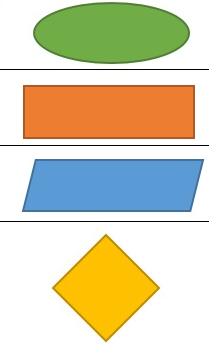 -----------------------------------------------------------------------------------Günlük hayatta karşılaştığınız problemlerden 5 tanesini yazınız.(9 Puan)Not:Sınav süreniz bir ders saatidir.Puan dağılımı soruların yanında yazmaktadır.https://www.bilisimhocasi.comUğur ŞİMŞEKBilişim Teknolojileri ve Yazılım ÖğretmeniBAŞARILAR…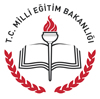 ……………..ORTAOKULU
2018-2019 EĞİTİM ÖĞRETİM YILI
BİLİŞİM TEKNOLOJİLERİVE YAZILIM DERSİ5.SINIF 2.DÖNEM 2. YAZILI SINAVIAdı Soyadı:……………..ORTAOKULU
2018-2019 EĞİTİM ÖĞRETİM YILI
BİLİŞİM TEKNOLOJİLERİVE YAZILIM DERSİ5.SINIF 2.DÖNEM 2. YAZILI SINAVISınıfı:……………..ORTAOKULU
2018-2019 EĞİTİM ÖĞRETİM YILI
BİLİŞİM TEKNOLOJİLERİVE YAZILIM DERSİ5.SINIF 2.DÖNEM 2. YAZILI SINAVINumarası:……………..ORTAOKULU
2018-2019 EĞİTİM ÖĞRETİM YILI
BİLİŞİM TEKNOLOJİLERİVE YAZILIM DERSİ5.SINIF 2.DÖNEM 2. YAZILI SINAVIPuanı:Algoritmayı düzenleyip buAlana yazınız.Adım ....: Yumurtayı tavaya kırAdım ....:Bir tava bulAdım ....:BaşlaAdım....: KarıştırAdım ....:BitirAdım ....: Tavaya yağ koyKodBlokları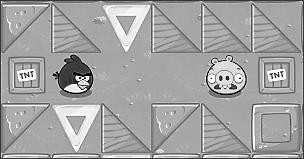 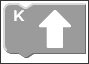 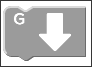 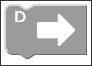 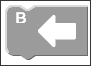 KodBlokları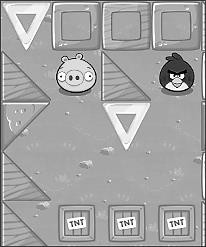 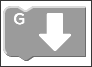 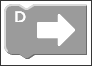 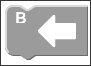 KodBlokları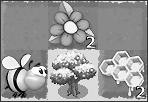 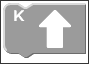 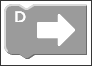 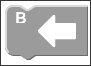 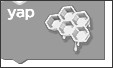 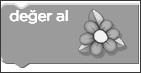 KodBlokları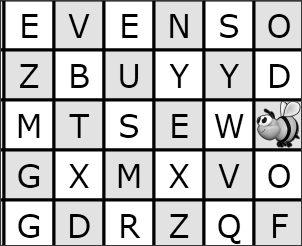 KodBlokları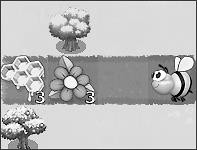 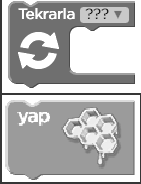 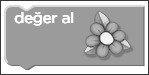 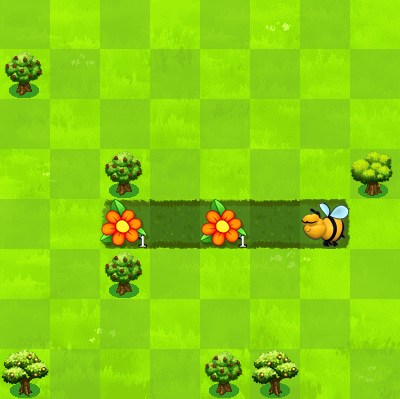 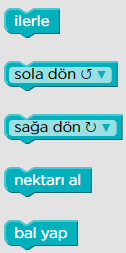 